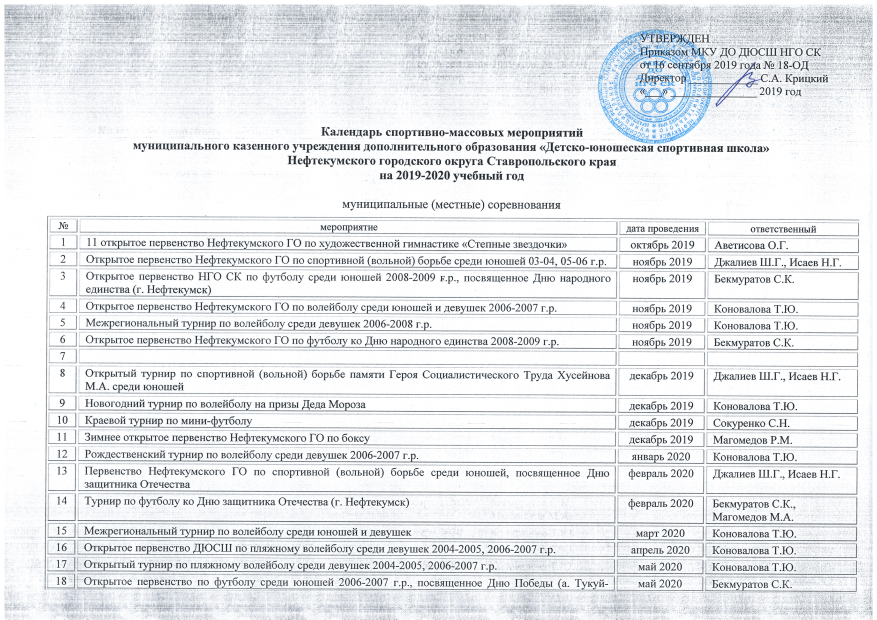 выездные соревнованияМектеб)19Открытый турнир по футболу, посвященный Дню Победы (г. Нефтекумск)май 2020Бекмуратов С.К.,Магомедов М.А.207 открытое первенство города Нефтекумска по художественной гимнастике, посвященное Дню защиты детей «Радуга»май 2020Аветисова О.Г.21Турнир по пляжному волейболу (сингл) среди девушек 2004-2005, 2006-2007 г.р.май 2020Коновалова Т.Ю.22Весеннее открытое первенство Нефтекумского ГО по боксумай-июнь 2020Магомедов Р.М.23Открытый турнир Нефтекумского ГО по спортивной (вольной) борьбе, посвященный Дню борьбы с  наркотикамииюнь 2020Джалиев Ш.Г., Исаев Н.Г.24Межрегиональный турнир по пляжному волейболу среди девушек 2004-2005, 2006-2007 г.р.июнь 2020Коновалова Т.Ю.25Открытый турнир по футболу, посвященный Дню физкультурникаавгуст 2020Бекмуратов С.К.№мероприятиедата проведенияответственный1Кубок Ставропольского края среди ДЮСШ, СДЮСШОР по футболусентябрь 2019Бекмуратов С.К.2Межрегиональные соревнования по спортивной (вольной) борьбе памяти МС СССР Селезнева (г. Ставрополь)октябрь 2019Джалиев Ш.Г., Исаев Н.Г.3Открытый турнир по футболу, посвященный памяти Хапсирокова М.М. (г. Карачаевск)октябрь 2019Бекмуратов С.К.4Турнир по футболу, посвященный памяти главы с. Степное Семенюка А.В.октябрь 2019Бекмуратов С.К.5Зональный этап первенства СК по волейболу среди девушек 2005-2006, 2007-2008 г.р.октябрь, ноябрь 2019Коновалова Т.Ю.6Кубок Ставропольского края по художественной гимнастикеоктябрь 2019Аветисова О.Г.7Всероссийский традиционный турнир по футболу памяти Роберта Малсуйгенова с. Чапаевское КЧРоктябрь 2019Бекмуратов С.К.8Финал первенства СК по волейболу среди девушек 2005-2006 г.р.ноябрь 2019Коновалова Т.Ю.9Открытое первенство г. Георгиевска «Вдохновение»ноябрь 2019Аветисова О.Г.10Чемпионат по художественной гимнастике РСО-Алания (г. Владикавказ)ноябрь 2019Аветисова О.Г.11Всероссийский турнир по спортивной (вольной) борьбе памяти П. Какушкина (г. Элиста)ноябрь 2019Джалиев Ш.Г., Исаев Н.Г.12Кубок Главы администрации г. Зеленокумска по футболуноябрь 2019Бекмуратов С.К. Магомедов М.А.13Открытое первенство Кировского ГО по футболу ноябрь 2019Бекмуратов С.К. 14Открытое первенство Степновского района по футболу (с. Степное)ноябрь 2019Бекмуратов С.К.15Традиционное региональное первенство «Грация» (г. Владикавказ)ноябрь 2019Аветисова О.Г.16Всероссийский турнир по боксу класса Б, памяти ЗТР России Ц. Балзановасентябрь 2019Магомедов Р.М.17Открытое первенство ГБУ СК «СШОР» по вольной борьбе среди юношей  (г. Ставрополь)декабрь 2019Джалиев Ш.Г., Исаев Н.Г.18Краевой турнир по художественной гимнастике «Зимняя сказка» (г. Ставрополь)декабрь 2019Аветисова О.Г.19Финал первенства СК по волейболу среди девушек 2007-2008 г.р.декабрь 2019Коновалова Т.Ю.20Всероссийский турнир по боксу, памяти ЗТР России Грекова Б. (г. Москва)декабрь 2019Магомедов Р.М.21Зональный этап первенства России по волейболу среди девушек 2007-2008 г.р.декабрь 2019Коновалова Т.Ю.22Первенство Ставропольского края по боксу среди юниоров по назнач (янв) 2020Магомедов Р.М.23Первенство Ставропольского края по боксу среди юношейпо назнач (февр) 2020Магомедов Р.М.24Первенство СК среди старших юношей 03-04 г.р. по спортивной (вольной) борьбе (г. Ставрополь)февраль 2020 Джалиев Ш.Г., Исаев Н.Г.25Первенство СК среди юношей 05-06 г.р. по спортивной (вольной) борьбе (г. Ессентуки)февраль 2020 Джалиев Ш.Г., Исаев Н.Г.26Первенство СК среди юниоров по спортивной (вольной) борьбе (г. Ставрополь)февраль 2020 Джалиев Ш.Г., Исаев Н.Г.27Чемпионат Ставропольского края по художественной гимнастикефевраль 2020Аветисова О.Г.28Открытые республиканские соревнования по художественной гимнастике «Снежные вершины» (г. Черкесск)февраль 2020Аветисова О.Г.29Межрегиональный турнир по волейболу среди девушек 06-07 г.р. (Буденновск)февраль 2020Коновалова Т.Ю.30Межрегиональный турнир по волейболу среди девушек 06-07 г.р. (Самара)февраль 2020Коновалова Т.Ю.31Открытый турнир по футболу среди ДЮСШ, посвященный ВОв (ст. Советская)февраль 2020Бекмуратов С.К.32Турнир по футболу, посвященный Дню защитника Отечества (г. Нефтекумск)февраль 2020Бекмуратов С.К.33Первенство СКФО по боксу среди юношей (по назначению)февр-март 2020Магомедов Р.М.34Первенство СКФО по боксу среди юниоров (по назначению)февр-март 2020Магомедов Р.М.35Отборочные соревнования к первенству России по боксу среди юношейфевр-март 2020Магомедов Р.М.36Отборочные соревнования к первенству России по боксу среди юниоровфевр-март 2020Магомедов Р.М.37Первенство и Кубок ЮФО – СКФО по футболу февр-март 2020Бекмуратов С.К.38Первенство СКФО среди старших юношей по спортивной (вольной) борьбе (по положению)март-апрель 2020Джалиев Ш.Г.Исаев Н.Г.39Краевые соревнования по  х/гимнастике «Путь к успеху» (г. Невинномысск) март 2020Аветисова О.Г.40Всероссийский турнир по футболу, памяти Героя России В. Духина (г. Ставрополь)март 2020Бекмуратов С.К.41Межрегиональный турнир по волейболу среди девушек 06-07 г.р. (Бабугент)март 2020Коновалова Т.Ю.42Открытое первенство Левокумского района по спортивной (вольной) борьбемарт 2020Исаев Н.Г.43Открытое первенство Левокумского районамарт 2020Джалиев Ш.Г., Исаев Н.Г.44Первенство СКФО по спортивной (вольной) борьбе среди старших юношей 03-04 (по назначению)март 2020Джалиев Ш.Г., Исаев Н.Г.45Первенство СКФО по спортивной (вольной) борьбе среди юношей 05-06 (по назначению)март 2020Джалиев Ш.Г., Исаев Н.Г.46Всероссийский турнир по спортивной (вольной) борьбе памяти С. Разина (г. Константиновск РО)апрель 2020Джалиев Ш.Г., Исаев Н.Г.47Открытые краевые соревнования по х/гимнастике «Валентина» (г. Ставрополь)апрель 2020Аветисова О.Г.48Чемпионат КЧР по художественной гимнастике в многоборье и групповых упражненияхапрель 2020Аветисова О.Г.49Открытое первенство СК по волейболу среди девушек 07-08 г.р. (Кисловодск)апрель 2020Коновалова Т.Ю.50Открытый турнир по футболу под эгидой партии «Единая Россия»апрель 2020Бекмуратов С.К.51Первенство Ставропольского края по футболу апрель-июль 2020Бекмуратов С.К., Магомедов М.А.52Открытое первенство КБР по художественной гимнастике «Сказки гор» (г. Нальчик)май 2020Аветисова О.Г.53Краевые соревнования по художественной гимнастике «Грация (г. Кисловодск)май 2020Аветисова О.Г.54Всероссийский турнир по спортивной (вольной) борьбе памяти Курбатова (г. Ставрополь)май 2020Джалиев Ш.Г.55Всероссийский турнир по вольной борьбе среди юношей  (г. Махачкала)май 2020Джалиев Ш.Г., Исаев Н.Г.56Межрегиональный турнир по волейболу среди девушек 06-04 г.р.май 2020Коновалова Т.Ю.57Открытое первенство по футболу, посвященное  Дню защиты детей (г. Ставрополь)май 2020Бекмуратов С.К., Магомедов М.А.58Открытый краевой турнир по спортивной (вольной) борьбе среди юношей (г. Ессентуки)май 2020Джалиев Ш.Г., Исаев Н.Г.59Международный турнир среди юношей (Гулькевичи, Краснодарский край)июнь 2020Джалиев Ш.Г., Исаев Н.Г.60Открытое первенство КБР по художественной гимнастике «Сказки гор»июнь 2020Аветисова О.Г.61Международные соревнования по художественной гимнастике на призы ГТРКиюнь 2020Аветисова О.Г.62Первенство СК по пляжному волейболу среди девушек 2004-2005, 2006-2007 г.р. (по назначению)июнь 2020Коновалова Т.Ю.63Первенство СКФО по пляжному волейболу среди девушек 2004-2005, 2006-2007 г.р. (по назначению)июнь 2020Коновалова Т.Ю.64Открытый турнир Центрального района г. Сочи по художественной гимнастике «Русалочка»июль 2020Аветисова О.Г.65Кубок генерального директора Арашукова Р.Р. по футболу (п. Хабез, КЧР)июнь 2020Бекмуратов С.К., Магомедов М.А.66Открытый турнир по футболу памяти братьев Перевертайло (г. Изобильный)август 2020Бекмуратов С.К.67Первенство России по пляжному волейболу (финал)август 2020Коновалова Т.Ю.68Кубок генерального директора «Свободный труд» Шурупова П.П. по футболу (с. Новоселицкое)август 2020 Бекмуратов С.К.